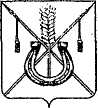 АДМИНИСТРАЦИЯ КОРЕНОВСКОГО ГОРОДСКОГО ПОСЕЛЕНИЯКОРЕНОВСКОГО РАЙОНАПОСТАНОВЛЕНИЕот 14.03.2017   		                                                  			  № 567г. Кореновск О внесении изменений в постановление администрацииКореновского городского поселения Кореновского районаот 27 октября 2014 года № 1081 «Об утверждении Порядкапринятия решения о разработке, формировании, реализации иоценке эффективности реализации муниципальных программ Кореновского городского поселения Кореновского района»В соответствии со статьей 179 Бюджетного кодекса Российской               Федерации, Федеральным законом от 28 июня 2014 года № 172-ФЗ «О стратегическом планировании в Российской Федерации», администрация Кореновского городского поселения Кореновского района                                                              п о с т а н о в л я е т:1. Внести в постановление администрации Кореновского                               городского поселения Кореновского района от 27 октября 2014 года                                  № 1081 «Об утверждении Порядка принятия решения о разработке, формировании, реализации и оценке эффективности реализации муниципальных программ Кореновского городского поселения Кореновского района» следующие изменения:1.1. Пункт 2 раздела I приложения к постановлению изложить в новой редакции:«2. Муниципальной программой Кореновского городского поселения Кореновского района (далее – муниципальная программа) является муниципальный правовой акт, содержащий комплекс планируемых мероприятий, взаимоувязанных по задачам, срокам осуществления, исполнителям и ресурсам и обеспечивающих наиболее эффективное достижение целей и решение задач социально-экономического развития муниципального образования.».1.2. Пункт 14 раздела III приложения к постановлению изложить в новой редакции:«14. В Перечне муниципальных программ указывается наименование муниципальной программы, ответственный исполнитель муниципальной программы и соисполнители подпрограмм, сроки реализации муниципальной программы.Ответственный исполнитель муниципальной программы не позднее 1 сентября года, предшествующего принятию решения Совета Кореновского городского поселения Кореновского района о бюджете на очередной финансовый год (далее – решение о бюджете) обеспечивает внесение соответствующих изменений в Перечень муниципальных программ.В случае если на указанную в настоящем пункте дату Перечень муниципальных программ не был утвержден, он может быть утвержден с 1 января года, следующим за годом принятия решения о бюджете при наличии рекомендаций о разработке и принятии Программ в правовых актах федерального и (или) регионального уровня.»1.3. Пункт 16 раздела III приложения к постановлению дополнить подпунктом 16.3 в следующей редакции:«16.3. Согласование и экспертиза проекта муниципальной программы, включенной в Перечень муниципальных программ, утвержденный с 1 января года, следующим за годом принятия решения о бюджете, осуществляется в порядке, предусмотренным пунктом 16 раздела III настоящего Порядка, с учетом следующего:16.3.1. На первом этапе проект муниципальной программы, согласованный со всеми соисполнителями, участниками муниципальной программы, направляется ответственным исполнителем муниципальной программы на экспертизу в финансово-экономический отдел администрации Кореновского городского поселения Кореновского района и Контрольно-счетную палату муниципального образования Кореновский район в течение 10 дней со дня ее согласования последним соисполнителем (участником) муниципальной программы.».1.4. Пункт 17 раздела III приложения к постановлению изложить в новой редакции:«17. Согласование постановления администрации Кореновского городского поселения Кореновского района об утверждении муниципальной программы, осуществляется в порядке, установленном Инструкцией по делопроизводству в администрации Кореновского городского поселения Кореновского района, утвержденной постановлением администрации Кореновского городского поселения Кореновского района от 17 декабря                        2014 года № 1364, с учетом результатов его публичного обсуждения и финансово-экономической экспертизы.».1.5. Пункт 18 раздела III приложения к постановлению дополнить вторым абзацем следующего содержания:«Проект муниципальной программы, включенной в Перечень муниципальных программ, утвержденный с 1 января года, следующим за годом принятия решения о бюджете, подлежит утверждения после соблюдения требований пункта 16 раздела III настоящего Порядка, но не позднее трех месяцев со дня вступления в силу решения о бюджете (внесение изменений в решение о бюджете).».2. Общему отделу администрации Кореновского поселения                 Кореновского района (Воротникова) опубликовать настоящее                            постановление в печатном средстве массовой информации и обеспечить                            его размещение на официальном сайте администрации Кореновского       городского поселения Кореновского района в информационно-телекоммуникационной сети «Интернет».3. Постановление вступает в силу после его официального опубликования.ГлаваКореновского городского поселения Кореновского района                                                                                Е.Н. Пергун 